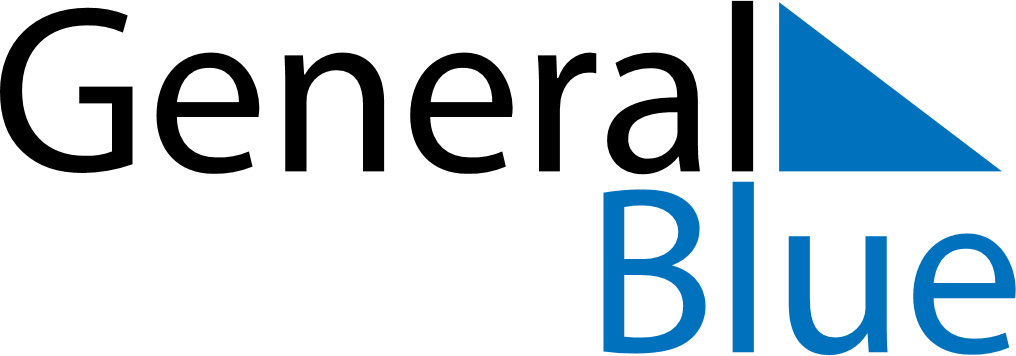 February 2018February 2018February 2018BoliviaBoliviaMONTUEWEDTHUFRISATSUN1234Feast of the Virgin of Candelaria56789101112131415161718CarnivalShrove Tuesday19202122232425262728